NO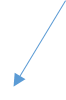 			YES